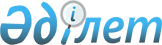 О внесении изменений в приказ Министра здравоохранения Республики Казахстан от 12 марта 2010 года № 164 "Об утверждении Инструкции по производству судебно-психиатрической экспертизы"
					
			Утративший силу
			
			
		
					Приказ Министра здравоохранения Республики Казахстан от 31 января 2014 года № 53. Зарегистрирован в Министерстве юстиции Республики Казахстан 4 марта 2014 года № 9188. Утратил силу приказом Министра юстиции Республики Казахстан от 27 апреля 2017 года № 484 (вводится в действие по истечении десяти календарных дней после дня его первого официального опубликования)
      Сноска. Утратил силу приказом Министра юстиции РК от 27.04. 2017 № 484 (вводится в действие по истечении десяти календарных дней после дня его первого официального опубликования).
      В соответствии с подпунктом 2) статьи 20 Закона Республики Казахстан от 20 января 2010 года "О судебно-экспертной деятельности в Республике Казахстан", ПРИКАЗЫВАЮ:
      1. Внести в приказ Министра здравоохранения Республики Казахстан от 12 марта 2010 года № 164 "Об утверждении Инструкции по производству судебно-психиатрической экспертизы" (зарегистрированный в Реестре государственной регистрации нормативных правовых актов под № 6143, опубликованный в газете "Казахстанская правда" от 11 ноября 2010 года № 303-305 (26364-26366)) следующие изменения:
      в Инструкции по производству судебно-психиатрической экспертизы, утвержденной вышеуказанным приказом:
      пункт 11 изложить в следующей редакции:
      "11. К субъектам судебно-психиатрической экспертной деятельности относятся:
      руководитель органа судебно-психиатрической экспертизы;
      ведущий судебно-психиатрический эксперт, при производстве комиссионной судебно-психиатрической экспертизы;
      судебно-психиатрический эксперт либо физическое лицо, осуществляющее деятельность по производству судебно-психиатрической экспертизы на основании лицензии";
      пункт 14 изложить в следующей редакции:
      "14. Продление срока производства судебно-психиатрической экспертизы производится по мотивированному ходатайству руководителя органа судебно-психиатрической экспертизы либо судебно-психиатрического эксперта (судебно-психиатрических экспертов), не являющегося сотрудником органа судебно-психиатрической экспертизы по форме, согласно приложению 1 к настоящей Инструкции, только в следующих исключительных случаях:
      1) резкое изменение психического состояния лица, которому назначена судебно-психиатрическая экспертиза в процессе ее производства;
      2) резкое изменение физического состояния лица, которому назначена судебно-психиатрическая экспертиза в процессе ее производства;
      3) при появлении вновь открывшихся обстоятельств в процессе производства судебно-психиатрической экспертизы, требующих дополнительного изучения и которые оказывают существенное влияние на заключение судебно-психиатрических экспертов.";
      пункт 20 изложить в следующей редакции:
      "20. По результатам исследований судебно-психиатрические эксперты составляют заключение судебно-психиатрической экспертизы по форме, утвержденной приказом и.о. Министра здравоохранения Республики Казахстан от 23 ноября 2010 года № 907 "Об утверждении форм первичной медицинской документации организаций здравоохранения" (зарегистрированный в Реестре государственной регистрации нормативных правовых актов под № 6697), удостоверяют его своими личными подписями и личными печатями.
      В случае производства судебно-психиатрической экспертизы органом судебно-психиатрической экспертизы подписи судебно-психиатрических экспертов заверяются печатью указанного органа.".
      пункт 36 изложить в следующей редакции:
      "36. Сообщение о невозможности дачи заключения оформляется по форме, согласно приложению 5 к настоящей Инструкции, где указываются:
      дата его оформления, сроки и место производства судебно-психиатрической экспертизы;
      основания производства судебно-психиатрической экспертизы;
      сведения об органе (лице), назначившем судебно-психиатрическую экспертизу;
      сведения об органе судебно-психиатрической экспертизы и (или) о судебно-психиатрическом эксперте (экспертах), которым поручено производство судебно-психиатрической экспертизы (фамилия, имя, отчество (при его наличии), образование, экспертная специальность, стаж работы по специальности, ученая степень и ученое звание, занимаемая должность);
      отметка, удостоверенная подписью судебно-психиатрического эксперта (экспертов), о том, что он (они) предупрежден(ы) об уголовной ответственности за дачу заведомо ложного заключения;
      вопросы, поставленные на разрешение судебно-психиатрического эксперта (экспертов);
      объекты, представленные для экспертного исследования;
      обоснование невозможности ответить на поставленные перед судебным экспертом (экспертами) вопросы.";
      приложения 1, 2, 3 к указанной Инструкции изложить в новой редакции, согласно приложениям 1, 2, 3 к настоящему приказу;
      приложение 4 к указанной Инструкции исключить;
      приложение 5 к указанной Инструкции изложить в новой редакции, согласно приложению 4 к настоящему приказу.
      2. Комитету контроля медицинской и фармацевтической деятельности Министерства здравоохранения Республики Казахстан (Ахметниязова Л.М.) обеспечить:
      1) государственную регистрацию настоящего приказа в Министерстве юстиции Республики Казахстан;
      2) размещение настоящего приказа на интернет-ресурсе Министерства здравоохранения Республики Казахстан.
      3. Департаменту юридической службы Министерства здравоохранения Республики Казахстан (Асаинова Д.Е.) обеспечить официальное опубликование настоящего приказа в средствах массовой информации после его государственной регистрации.
      4. Контроль за исполнением настоящего приказа возложить на вице-министра здравоохранения Республики Казахстан Байжунусова Э.А.
      5. Настоящий приказ вводится в действие по истечении десяти календарных дней после дня его первого официального опубликования.
      форма            
      _____________________________________________________________________
            (место производства судебно-психиатрической экспертизы) Ходатайство
о продлении срока производства судебно-психиатрической
экспертизы
      _____________________________________________________________________
              (орган (лицо), назначивший (-ее) судебно-психиатрическую
                    экспертизу, кому направляется сообщение)
      "___" ____________ 20 ___ года
      Срок производства судебно-психиатрической экспертизы:
      с "___" ___________ 20 __ года по "___" __________ 20 __ год
      Срок продления производства судебно-психиатрической экспертизы:
      с "___" _______ 20__ года по "___" _______ 20 __ год
            Лицо, в отношении которого назначена судебно-психиатрическая
      экспертиза ______________________________ ___________ года рождения,
                    (фамилия, имя, отчество (при наличии))
      подозреваемого, обвиняемого по статье _____ Уголовного Кодекса
      Республики Казахстан или являющегося свидетелем, потерпевшим, истцом,
      ответчиком лицом, в отношении которого решается вопрос о
      _____________________________________________________________________
      ________________________________________________________ согласно
      _____________________________________________________________________
             (постановление, определение, органа или лица, назначившего
                        судебно-психиатрическую экспертизу)
      от "___" ____________ 20 __ года.
            Исключительные случаи, являющиеся причиной продления сроков
      производства судебно-психиатрической экспертизы:
            1) резкое изменение психического состояния лица, которому
      назначена судебно-психиатрическая экспертиза в процессе ее
      производства:
      _____________________________________________________________________
      _____________________________________________________________________
      _____________________________________________________________________
      _____________________________________________________________________
      ____________________________________________________________________;
                  (краткая квалификация психического состояния)
            2) резкое изменение физического состояния лица, которому
      назначена судебно-психиатрическая экспертиза в процессе ее
      производства:
      _____________________________________________________________________
      _____________________________________________________________________
      _____________________________________________________________________
      _____________________________________________________________________
      ____________________________________________________________________;
                  (краткая квалификация физического состояния)
            3) появление вновь открывшихся обстоятельств (медицинская
      документация, материалы дела) в процессе производства
      судебно-психиатрической экспертизы, требующих дополнительного
      изучения и могущих оказать существенное влияние на заключение
      экспертов:
      _____________________________________________________________________
      _____________________________________________________________________
      _____________________________________________________________________
      _____________________________________________________________________
      ____________________________________________________________________.
             (указание конкретных вновь открывшихся обстоятельств)
      Руководитель органа судебно-психиатрической
      экспертизы/судебно-психиатрический эксперт (эксперты), не являющийся
      сотрудником органа судебно-психиатрической экспертизы
      ________________________________________________________ ___________
         (фамилия руководителя/фамилия имя отчество (при его наличии))          (подпись)
                                                             место печати
      форма            
      _____________________________________________________________________
             (место производства судебно-психиатрической экспертизы) Сообщение
о приостановлении срока производства
судебно-психиатрической экспертизы
      _____________________________________________________________________
      (орган (лицо), назначивший (-ее) судебно-психиатрическую экспертизу,
                            кому направляется сообщение)
      "____" _____________ 20 ___ года
      Срок производства судебно-психиатрической экспертизы:
      с "__" __________ 20 __ года по "__" ___________ 20 __ год
      Срок приостановления производства судебно-психиатрической экспертизы:
      с "__" __________ 20 __ года по "__" __________ 20 __ год
      Лицо, в отношении которого назначена судебно-психиатрическая
      экспертиза __________________________________ ________ года рождения,
                   (фамилия, имя, отчество (при его наличии))
      по статье ____________ Уголовного Кодекса Республики Казахстан или
      являющегося свидетелем, потерпевшим, истцом, ответчиком; лицом, в
      отношении которого решается вопрос о ________________________________
      _____________________________________________________________________
      _______________________________________ от "____" _________ 20__ года
      Причины приостановления срока производства судебно-психиатрической
      экспертизы:
      _____________________________________________________________________
      _____________________________________________________________________
      _____________________________________________________________________
      Руководитель органа судебно-психиатрической
      экспертизы/судебно-психиатрический эксперт (эксперты), не являющийся
      сотрудником органа судебно-психиатрической экспертизы
      _________________________________________________________ ___________
            (фамилия руководителя/фамилия имя отчество (при его наличии))        (подпись)
                                                               место печати
      форма            
      _____________________________________________________________________
              (место производства судебно-психиатрической экспертизы) Ходатайство
о предоставлении дополнительных материалов, необходимых
для дачи заключения судебно-психиатрической экспертизы
      _____________________________________________________________________
            (орган (лицо), назначивший (-ее) судебно-психиатрическую
                 экспертизу, кому направляется сообщение)
      "____" __________ 20 ___ года
      Срок производства судебно-психиатрической экспертизы:
      с "__" ______ 20__ года по "__" ______ 20__ год
      Лицо, в отношении которого назначена судебно-психиатрическая
      экспертиза ____________________________________ ______ года рождения,
                     (фамилия, имя, отчество (при его наличии))
      подозреваемого, обвиняемого по статье ___________ Уголовного Кодекса
      Республики Казахстан или являющегося свидетелем, потерпевшим, истцом,
      ответчиком; лицом, в отношении которого решается вопрос о ___
      ____________________________________________________________ согласно
      _____________________________________________________________________
             (постановление, определение органа или лица, назначившего
                    судебно-психиатрическую экспертизу)
      от "__" _____________ 20__ года
      Перечень необходимых дополнительных материалов для дачи заключения
      судебно-психиатрическими экспертами с краткой обоснованностью
      настоящего запроса:
      _____________________________________________________________________
      _____________________________________________________________________
      Руководитель органа судебно-психиатрической
      экспертизы/судебно-психиатрический эксперт (эксперты), не являющийся
      сотрудником органа судебно-психиатрической экспертизы
      _________________________________________________________ ___________
            (фамилия руководителя/фамилия имя отчество (при его наличии))        (подпись)
                                                               место печати
      форма            
      _____________________________________________________________________
             (место производства судебно-психиатрической экспертизы) Сообщение
о невозможности дать заключение судебно-психиатрической
экспертизы
      _____________________________________________________________________
              (орган (лицо), назначивший (-ее) судебно-психиатрическую
                    экспертизу, кому направляется сообщение)
      "___" __________ 20___года
      Срок производства судебно-психиатрической экспертизы:
      с "__" ______ 20__ года по "__" ________ 20__ год
      Лицо, в отношении которого назначена судебно-психиатрическая
      экспертиза ___________________________________ _______ года рождения,
                      (фамилия, имя, отчество (при его наличии))
      подозреваемого, обвиняемого по статье ___________ Уголовного Кодекса
      Республики Казахстан или являющегося свидетелем, потерпевшим, истцом,
      ответчиком; лицом, в отношении которого решается вопрос о
      дееспособности (подчеркнуть), согласно ______________________________
      _____________________________________________________________________
            (постановление, определение органа или лица, назначившего
                       судебно-психиатрическую экспертизу)
      от "__" _______ 20__ года
            Сведения о экспертах:
            1) ____________________________________________________________
      _____________________________________________________________________
          (фамилия имя отчество (при его наличии), образование, экспертная
             специальность, стаж работы по специальности, ученые степень и
                            звание, занимаемая должность)
            2) ____________________________________________________________
      _____________________________________________________________________
         (фамилия имя отчество (при его наличии), образование, экспертная
            специальность, стаж работы по специальности, ученые степень и
                          звание, занимаемая должность)
            3) ____________________________________________________________
      _____________________________________________________________________
         (фамилия имя отчество (при его наличии), образование, экспертная
            специальность, стаж работы по специальности, ученые степень и
                          звание, занимаемая должность)
            Об уголовной ответственности за отказ или дачу заведомо ложного
      заключения по статье 352 Уголовного кодекса Республики Казахстан
      эксперты предупреждены:
      __________________________________________________    _______________
            (фамилия имя отчество (при его наличии))          (подпись)
      __________________________________________________    _______________
           (фамилия имя отчество (при его наличии))           (подпись)
      __________________________________________________    _______________
           (фамилия имя отчество (при его наличии))             (подпись)
            Вопросы, поставленные на разрешение судебного эксперта
      (экспертов):
            1. ____________________________________________________________
      ____________________________________________________________________;
            2. ____________________________________________________________
      ____________________________________________________________________;
            3. ____________________________________________________________
      ____________________________________________________________________.
            Объекты, представленные для экспертного исследования:
            1. ____________________________________________________________
      ____________________________________________________________________;
            2. ____________________________________________________________
      ____________________________________________________________________;
            3. ____________________________________________________________
      ____________________________________________________________________.
            Обоснование о невозможности ответить на вопросы, поставленные
      перед судебно-психиатрическим экспертом (экспертами):
      _____________________________________________________________________
      _____________________________________________________________________
      _____________________________________________________________________
      _____________________________________________________________________
      _____________________________________________________________________
      ____________________________________________________________________.
            Подписи судебно-психиатрических
      экспертов/судебно-психиатрического эксперта (экспертов), не
      являющегося сотрудником органа судебно-психиатрической экспертизы:
            ведущий эксперт:
      __________________________________________________       ____________
           (фамилия имя отчество (при его наличии))              (подпись)
            члены комиссии:
      __________________________________________________       ____________
           (фамилия имя отчество (при его наличии))              (подпись)
      __________________________________________________       ____________
           (фамилия имя отчество (при его наличии))              (подпись)
                                                               место печати
					© 2012. РГП на ПХВ «Институт законодательства и правовой информации Республики Казахстан» Министерства юстиции Республики Казахстан
				
Министр здравоохранения
Республики Казахстан
С. КаирбековаПриложение 1
к приказу
Министра здравоохранения
Республики Казахстан
от 31 января 2014 года № 53 
Приложение 1
к Инструкции по производству
судебно-психиатрической экспертизыПриложение 2
к приказу
Министра здравоохранения
Республики Казахстан
от 31 января 2014 года № 53 
Приложение 2
к Инструкции по производству
судебно-психиатрической экспертизыПриложение 3
к приказу
Министра здравоохранения
Республики Казахстан
от 31 января 2014 года № 53 
Приложение 3
к Инструкции по производству
судебно-психиатрической экспертизыПриложение 4
к приказу
Министра здравоохранения
Республики Казахстан
от 31 января 2014 года № 53 
Приложение 5
к Инструкции по производству
судебно-психиатрической экспертизы